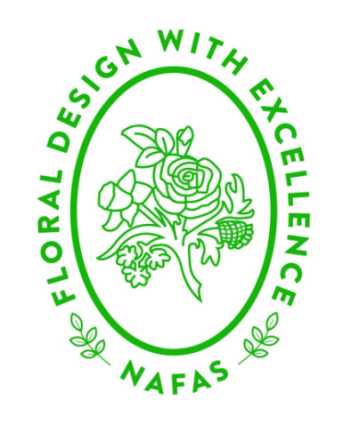 “DEMONSTRATORS’ REFRESHER DAY”WITHALAN BEATTYSATURDAY 20th APRIL 2024.10.00am – 3.00pmAT THE JUBILEE CENTRE, MILDENHALL, IP28 7HG.TICKETS £25.00, INCLUDES TEA AND COFFEE.PLEASE BRING YOUR LUNCH.This is an opportunity to meet up with fellow demonstrators, discuss ideas and chat about how demonstrations are evolving.20% STALL - PLEASE BRING ITEMS YOU WOULD LIKE TO SELL.A LIST OF REQUIREMENTS WILL BE SENT BY EMAIL ON APPLICATION.DEMONSTRATORS’ REFRESHER DAY – SATURDAY 20th APRIL 2024.CLOSING DATE FOR APPLICATIONS FRIDAY 5th APRIL 2024.NAME………………………………………………………………………………………………………………………………………..ADDRESS………………………………………………………………………………………………………………………………………………………………………………………………………………………………….POST CODE…………………………………..TEL:………………………………………………………….EMAIL………………………………………………………………………MOBILE........................................................TICKETS £25.00 - CHEQUES MADE PAYABLE TO:  East of England Area JDS&E A/CApplications to MRS. C. BARNES, COLLEGE FARM, CREETING HILLS, CREETING ST. MARY,  IPSWICH, IP6 8PX.